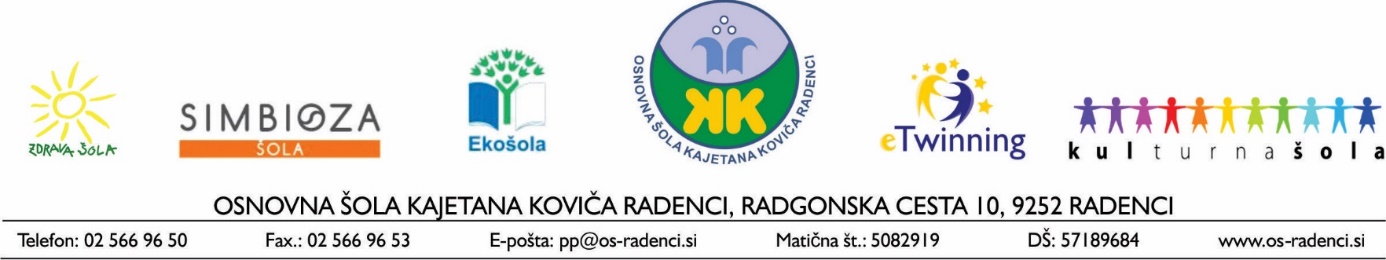 SEZNAMI POTREBŠČINza šolsko leto 2021/2022SLOVENŠČINA:1 ABC zvezek z velikimi tiskanimi črkami 2 zvezka Lili in Bine A4 črtasta (enojna črta)MATEMATIKA:1 zvezek 123 s številkami ravnilo s šablono - 20 cmSPOZNAVANJE OKOLJA:1 zvezek Lili in Bine A4 črtasti (enojna črta)GLASBENA UMETNOST:          	1 zvezek Lili in Bine A4 brezčrtenŠPORT:kratke hlače in majica s kratkimi rokavicopati za telovadnico (z gumijastim podplatom)vrečka za shranjevanje športne opremeLIKOVNA UMETNOST:flomastri (2 v enem: z debelo in tanko konico), škarje, lepilo UHU GLUE PEN, vodene barve, voščenke, 4 čopiči (dva okrogla in dva ploščata različnih debelin), krpica, posoda za vodo, stara srajca (za zaščito oblačil)ANGLEŠČINA:veliki črtasti zvezekOSTALO:peresnica: komplet 12 barvic, 2 svinčnika HB, šilček s posodico, radirkamali črtasti zvezekcopati za razred in platnena vrečkazobna krema in ščetka1 lonček (plastični)bidonVSE STVARI NAJ BODO OZNAČENE Z IMENOM IN PRIIMKOM OTROKA.SLOVENŠČINA: 	1 zvezek Lili in Bine A4 črtast (zvezek za Bralno značko iz 1. razreda) 	1 zvezek Lili in Bine A4 črtast (zvezek za pravljice iz 1. razreda)1 zvezek Lili in Bine A4 črtast z vmesno črto (ABC zvezek z malimi tiskanimi črkami)1 zvezek Lili in Bine A4 črtast z vmesno črto (ABC zvezek z malimi in velikimi pisanimi črkami)MATEMATIKA: 1 zvezek Lili in Bine A4 - veliki karo ravnilo s šablono 30 cm SPOZNAVANJE OKOLJA:  1 zvezek Lili in Bine A4 črtast (vmesna črta – rumen zvezek)GLASBENA UMETNOST: 1 zvezek Lili in Bine A4 brezčrten (zvezek za glasbeno umetnost iz 1. razreda)LIKOVNA UMETNOST (preverite uporabnost starih pripomočkov): flomastri (2 v enem: z debelo in tanko konico)škarje, lepilo UHU GLUE PEN vodene barve, voščenke, paleta za mešanje barv4 čopiči (dva okrogla in dva ploščata različnih debelin) in 1 pleskarski čopič (širine 5 cm)krpica, posoda za vodo, škatla stara srajca za zaščito oblačil ANGLEŠČINA: 	veliki črtasti zvezekŠPORT: kratke hlače in majica s kratkimi rokavi copati za telovadnico (z gumijastim podplatom)vrečka za shranjevanje športne opreme OSTALO: mali zvezek s črtami (beležka)peresnica: barvice, 2 svinčnika, šilček, radirka, nalivno pero, barvni kemični svinčniki copati za razredzobna krema in ščetka1 lonček (plastičen), bidon Vse stvari naj bodo označene z imenom in priimkom otroka. NEIZPOLNJENI ZVEZKI IZ 1. RAZREDA SE LAHKO PRENESEJO V 2. RAZRED. SLOVENŠČINA:           	2 zvezka Lili in Bine  A4 črtasti z vmesno črto (rumen zvezek)	1 zvezek Lili in Bine A4 črtast (zvezek za Bralno značko iz 2. razreda)MATEMATIKA:           	1 zvezek Lili in Bine A4 veliki karo           	ravnilo s šablono 30 cmSPOZNAVANJE OKOLJA:	1 zvezek Lili in Bine A4 črtasti z vmesno črto (rumen zvezek)GLASBENA UMETNOST: 	1 zvezek Lili in Bine A4 brezčrten iz 2. razredaLIKOVNA UMETNOST (preverite uporabnost starih pripomočkov):flomastri (2 v enem: z debelo in tanko konico)škarje, lepilo UHU GLUE PEN, vodene barve, paleta za mešanje barv, voščenke4 čopiči (dva okrogla in dva ploščata različnih debelin) in 1 pleskarski čopič (širine 5 cm), krpica, posoda za vodo, škatla, stara srajca za zaščito oblačilŠPORT:kratke hlače in majica s kratkimi rokavicopati za telovadnico (z gumijastim podplatom)vrečka za shranjevanje športne opremeANGLEŠČINA:veliki črtasti zvezekFAKULTATIVNI PREDMET/NADSTANDARD:NEMŠČINA:           mapaOSTALO:mali zvezek s črtami; peresnica: barvice, 2 svinčnika, šilček s posodico, radirka, nalivno pero, redeči in modri kemični svinčnik            	copati za razredzobna krema in ščetka, 1 lonček (plastični), bidonVSE STVARI NAJ BODO OZNAČENE Z IMENOM IN PRIIMKOM OTROKA.SLOVENŠČINA:2 velika črtasta zvezka z robom zvezek za bralno značkoMATEMATIKA:veliki zvezek mali karo, ravnilo s šablonami 30 cm, 2 geotrikotnika, šestiloDRUŽBA:veliki črtasti zvezek z robom, šablona SlovenijeNARAVOSLOVJE IN TEHNIKA:veliki črtasti zvezek z robomLIKOVNA UMETNOST (preveri uporabnost starih pripomočkov):lonček za vodo, čopiči različnih debelin, krpica ali gobica, paleta za barve, vodene barvice, voščenke, flomastri (z debelo in tanko konico), škarje, lepilo, lepilni trak, zaščitna majica ali srajca, škatla za likovne pripomočkeGLASBENA UMETNOST: 	notni zvezek 20 za 20 (Ajda)ŠPORT:nedrseči športni copati, majica s kratkimi rokavi, kratke hlačeANGLEŠČINA:veliki črtasti zvezek z robomNEOBVEZNI IZBIRNI PREDMET:NEMŠČINA:veliki črtasti zvezekOSTALO:mali črtasti zvezek za beležko, 2 barvna markerjaperesnica: barvice, svinčnika HB, nalivno pero, brisalec, radirka, šilček, komplet tankih flomastrov, moder in rdeč kemični svinčnik, mapa A4 za učne liste, ravnilcecopati za šoloSLOVENŠČINA:2 velika črtasta zvezka z robom, zvezek za bralno značko (lahko stari iz 4. razreda)MATEMATIKA:veliki zvezek mali karo, brezčrtni zvezek (stari iz 4. razreda) in črtalnikveliko ravnilo s šablonami 30 cm, 2 geotrikotnika, šestiloDRUŽBA:veliki črtasti zvezek z robom, šolska karta Slovenije - plastificirana (iz 4. razreda), šablona SlovenijeNARAVOSLOVJE IN TEHNIKA:           veliki črtasti zvezek z robomŠPORT:nedrseči športni copati, majica s kratkimi rokavi, kratke hlačeANGLEŠČINA:veliki črtasti zvezek z robomGLASBENA UMETNOST:notni zvezek 20 za 20 (Ajda)LIKOVNA UMETNOST (preveri uporabnost starih pripomočkov):lonček, čopiči različnih debelin, krpica ali gobica, paleta za barve, vodene barvice (lahko stare), flomastri (z debelo in tanko konico), škarje, lepilo, lepilni trak, zaščitna majica ali srajca, škatla za likovne pripomočkeGOSPODINJSTVO:Radovednih pet, Gospodinjstvo 5, Zbirka aktivnosti (Rokus Klett) (EAN: 9789612718701)veliki črtasti zvezek z robomNEOBVEZNI IZBIRNI PREDMET:NEMŠČINA:veliki črtasti zvezekOSTALO:peresnica: barvice, 2 svinčnika HB, 2 - 3  barvne markerje, nalivno pero, brisalec, radirko, šilček,  komplet tankih flomastrov STABILO 0.4, moder in rdeči kemični svinčnik, ravnilcemapa A4 za učne liste mali črtasti zvezek za beležkocopati za šoloVSE STVARI NAJ BODO OZNAČENE Z IMENOM IN PRIIMKOM OTROKA.SLOVENŠČINA: 	veliki črtasti zvezek (100-listni, z vrisanim robom), dve mapi za shranjevanje učnih listovMATEMATIKA: 	veliki zvezek mali karo, veliki zvezek brezčrtni, šestilo, geotrikotnikANGLEŠČINA: 	veliki črtasti zvezek, veliki črtasti zvezek za pisne izdelke, mapa za shranjevanje učnih 	listovGEOGRAFIJA: 	veliki črtasti zvezek, Atlas sveta za osnovne in srednje šole (MKZ)TEHNIKA IN TEHNOLOGIJA: veliki zvezek mali karo, tehnični svinčnik, mehka radirka, ravnilo (dolžina ), geotrikotnikNARAVOSLOVJE: 	veliki črtasti zvezekGOSPODINJSTVO: 	veliki črtasti zvezek ZGODOVINA: 	veliki črtasti zvezekGLASBENA UMETNOST: 	veliki črtasti zvezekLIKOVNA UMETNOST: 	škarje, flomastri, lesene barvice, ravniloNEOBVEZNI IZBIRNI PREDMET:NEMŠČINA: 	veliki črtasti zvezekSLOVENŠČINA: 	veliki črtasti zvezek (100-listni, z vrisanim robom), dve mapi za shranjevanje učnih listovMATEMATIKA: 	veliki zvezek mali karo, veliki zvezek brezčrtni, šestilo, geotrikotnikANGLEŠČINA: 	veliki črtasti zvezek, mapa za shranjevanje učnih listovGEOGRAFIJA: veliki črtasti zvezek (lahko lanski, če je vsaj polovica prazna), Atlas sveta za osnovne in srednje šole (MKZ)DOMOVINSKA IN DRŽAVLJANSKA KULTURA IN ETIKA: 	mali črtasti zvezekTEHNIKA IN TEHNOLOGIJA: veliki zvezek mali karo, tehnični svinčnik, mehka radirka, ravnilo (dolžina ), geotrikotnikGLASBENA UMETNOST: veliki črtasti zvezek NARAVOSLOVJE: 	veliki črtasti zvezekZGODOVINA: 	veliki črtasti zvezek (če je več kot polovica prostora, lahko lanski)LIKOVNA UMETNOST: 	škarje, flomastri, lesene barvice, ravniloIZBIRNI PREDMET: NEMŠČINA: 	veliki črtasti zvezekSLOVENŠČINA: 	veliki črtasti zvezek (100-listni, z vrisanim robom), dve mapi za shranjevanje učnih listovMATEMATIKA: 	veliki zvezek mali karo, šestilo, geotrikotnikANGLEŠČINA: 	veliki črtasti zvezek, mapa za shranjevanje učnih listovGEOGRAFIJA: 	veliki črtasti zvezek, Atlas sveta za osnovne in srednje šole (MKZ)DOMOVINSKA IN DRŽAVLJANSKA KULTURA IN ETIKA:	mali črtasti zvezek (lahko stari iz 7. razreda)FIZIKA: 	veliki zvezek mali karo, geotrikotnikTEHNIKA IN TEHNOLOGIJA: veliki zvezek mali karo, tehnični svinčnik, mehka radirka, ravnilo (dolžina ), geotrikotnikGLASBENA UMETNOST: veliki črtasti zvezekKEMIJA: 	veliki črtasti zvezek, periodni sistem elementovBIOLOGIJA: 	veliki črtasti zvezekZGODOVINA: 	veliki črtasti zvezekLIKOVNA UMETNOST: 	škarje, flomastri, lesene barvice, ravniloIZBIRNI PREDMET:NEMŠČINA: 	veliki črtasti zvezekSLOVENŠČINA: 	veliki črtasti zvezek (100-listni, z vrisanim robom), dve mapi za shranjevanje učnih listovMATEMATIKA: 	veliki zvezek mali karo, šestilo, geotrikotnikANGLEŠČINA: 	veliki črtasti zvezek, mapa za shranjevanje učnih listovGEOGRAFIJA: 	veliki črtasti zvezek, Atlas sveta za osnovne in srednje šole (MKZ)FIZIKA: 	veliki zvezek mali karo, geotrikotnikGLASBENA UMETNOST: 	veliki črtasti zvezekKEMIJA: 	veliki črtasti zvezekBIOLOGIJA: 	veliki črtasti zvezekZGODOVINA: 	veliki črtasti zvezek (če je več kot polovica prostora, lahko lanski)LIKOVNA UMETNOST: 	škarje, flomastri, lesene barvice, ravniloIZBIRNA PREDMETA:NEMŠČINA:	veliki črtasti zvezekRETORIKA: 	veliki črtasti zvezek (tanjši), mapa za shranjevanje učnih listovSEZNAM POTREBŠČIN ZA 1. RAZED Seznam potrebščin za 2. razredSEZNAM POTREBŠČIN ZA 3. RAZREDSEZNAM POTREBŠČIN ZA 4. RAZREDSEZNAM POTREBŠČIN ZA 5. RAZREDSEZNAM POTREBŠČIN ZA 6. RAZREDSEZNAM POTREBŠČIN ZA 7. RAZREDSEZNAM POTREBŠČIN ZA 8. RAZREDSEZNAM POTREBŠČIN ZA 9. RAZRED